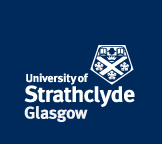 Multiple Staff Payment Form – Payroll Form P1Multiple Staff Payment Form – Payroll Form P1Multiple Staff Payment Form – Payroll Form P1Multiple Staff Payment Form – Payroll Form P1Department:Contact Name:Month Ending:Email Address:Ext. Number:Please refer to the published guidelines.  Link to HR Working hours policy - Working HoursPlease refer to the published guidelines.  Link to HR Working hours policy - Working HoursPlease refer to the published guidelines.  Link to HR Working hours policy - Working HoursPlease refer to the published guidelines.  Link to HR Working hours policy - Working HoursEmployee’s NameEmployee’s DepartmentReason For PaymentOvertime HoursOvertime HoursOvertime HoursFee Payment (£)Budget Code to be Charged
(23 character budget code required)Employee’s NameEmployee’s DepartmentReason For PaymentSingleTimeTime and a HalfDouble TimeFee Payment (£)Budget Code to be Charged
(23 character budget code required)Head of DepartmentHuman ResourcesFinance OfficeAuthorised by:Date Authorised: